Hart County Board of Assessors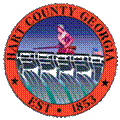 P.O. Box 810194 Cade StreetHartwell, GA  30643(706) 376-3997Board Members:  Bill Myers, ChairmanDavid Thompson, Vice chairmanSteve CarswellJerry HannekenThe Hart County Board of Assessors met Tuesday, October 23, 2018 for a scheduled meeting at the Hart County Appraisal Department. Those in attendance were Board of Assessor members Vice Chairman David Thompson, Steve Carswell and Jerry Hanneken. Wayne Patrick, Chief Appraiser, Shane Hix and Missy Dove were present for the office staff. Chairman Bill Myers was absent due to illness.Missy Dove took minutes for the meeting.Mr. Thompson called the meeting to order at 9:00 a.m.Mr. Wayne Patrick opened the meeting with a prayer.Mr. Thompson requested a motion to accept the minutes of the September 18, 2018 meeting.  Motion was made by Mr. Carswell.  Mr. Hanneken seconded, and the motion passed 3-0. Mr. Thompson requested a motion to approve the agenda as amended to include an executive session to discuss personnel.  Motion was made by Mr. Carswell.  Mr. Hanneken seconded, and the motion passed 3-0.  This monthly meeting was originally scheduled to be held on October 16, 2018 however, due to a lack of a quorum due to the illnesses of two board members and an unfilled vacancy on the Board the meeting was rescheduled for today. Mr. Shane Hix presented 2 automobile appeals to the board for consideration. Motion was made by Mr. Carswell to accept the staff’s recommendation. Mr. Hanneken seconded, and motion passed 3-0.Mr. Patrick presented his monthly report, which included that there were 446 permits filed for the 2019 digest. The NADA and ABOS valuation guides were available for download into WinGap. Mr. Patrick explained that NADA and ABOS were valuation guides that uniformly values mobiles and boats respectively. Mr. Patrick informed the board that two separate settlement conferences were scheduled for November and that at this time there was no update on the superior court case for Aaron’s Rental. Mr. Patrick also noted that Mrs. Graham was continuing to process the deeds and Mr. Hix was currently qualifying sales. Mr. Hix invited the board to meet with him during the sales qualifying process as this was the basis for the tax digest. Mr. Patrick and Mr. Hix also discussed the importance of mailing out a sales questionnaire in the future, after discussion no action was taken on the sales questionnaire, as it will be updated and brought back before the board.Mr. Hanneken encouraged the board to participate in the invitation to meet with Mr. Hix while qualifying sales and then again when the staff would be in the field reviewing properties.Mr. Patrick’s monthly report is attached to the minutes.Mr. Thompson requested a motion to approve the download of the NADA and ABOS valuation guides into WinGap. Motion was made by Mr. Carswell. Mr. Hanneken seconded, and the motion was passed 3-0.Mr. Patrick presented the public utility values to the Board for approval. Motion was made by Mr. Carswell to accept the 2018 public utility valuations. Mr. Hanneken seconded, and the motion was passed 3-0.There was no old business.In new business, Mr. Patrick discussed the possibility of adding himself as an alternate to the Board of Assessors. The board discussed the situation and Mr. Hanneken will speak with County Attorney, Walter Gordon. Mr. Hanneken also noted that the PPM was amended in 2016 to include a description of the role of a Board of Assessor member and suggested that this document be made available to the County Board of Commissioners for future Assessor appointment interviews.  Mr. Hanneken agreed to provide County Administrator, Terrell Partain, with a copy of PPM page.With there being no public comment, Mr. Thompson requested a motion to adjourn the public meeting and enter into executive session at 10:25 a.m. Mr. Hanneken made such motion. Mr. Carswell seconded, and the motion passed 3-0.Motion was made by Mr. Carswell to exit executive session. Mr. Hanneken seconded, and the motion was passed 3-0.Motion was made by Mr. Carswell to adjourn the public meeting. Mr. Hanneken seconded, and the motion was passed 3-0.The meeting adjourned at 11.02 a.m.Not Present									Bill Myers, Chairman			David Thompson, Vice Chairman						______________________________	   Steve Carswell				Jerry Hanneken                                                            * Documents are attached to the original minutes in the Tax Assessors Office.